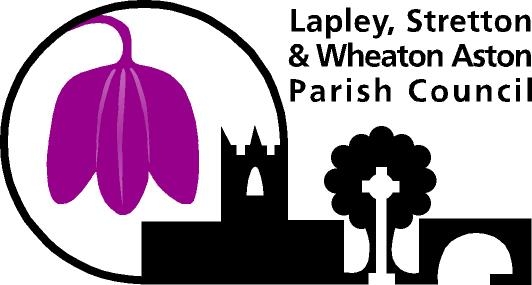 
Minutes of the Meeting of Lapley, Stretton & Wheaton Aston Parish Council held on Thursday 1st March  2018 at Lapley and Wheaton Aston Village HallIn Attendance:	           Cllr T Noblett                      Wheaton Aston (Chairman)			           Cllr W Millington                Wheaton Aston                                                      Cllr. M. Griffiths	             Lapley                                                      Cllr P Elson                          Wheaton Aston                                                      Cllr Mrs B Cox                     Wheaton Aston                                                   Cllr M Fox		             Lapley                                                    Cllr P Timson                       Wheaton Aston                                                      Cllr S Whittingham             Wheaton Aston                                                                                                       Cllr H Jones                         Wheaton Aston                                                                                                                                                                                                  Cllr A Anderson                  StrettonAlso in Attendance:	           Mrs A Watson	            Parish Clerk                                                                     members of the public                                                    Cllr B Cox                              South Staffordshire Council Apologies:                            Cllr B Wells                          Stretton                                               Cllr R Wright                       South Staffordshire Council                                                                                 Cllr M Sutton                       Staffordshire County Council       Absent:Public ForumChairman welcomed all and reminded all of standing orders.8pm standing orders applied184. To consider apologiesApologies were received and accepted from Cllr R Wright, Cllr M Sutton 185. Declaration of Interest/Dispensation186. Signing of the minutesThe minutes of the meeting of the Parish Council meeting held on 1st February 2018 were signedas a true and correct copy.187. Clerks ReportClerks ReportMarch 2018Information Modifications have been made to the Site Allocation  Document, the consultation for responses is open from 7.2.18 to 21.2.18The overhanging trees have been cut back at Primrose play areaThe bus shelters have been installedClerk has completed level one training for Safeguarding ChildrenThe evaluation form for the funding from SSC member budget as been returned The landowner of the gate by Marston Field has been contacted to request that no parking signs are added to the gate Tree Surveys are scheduled commencing 23/2/18Lamp post number 5, Wheaton Aston has been damaged , this  has been reported Potholes on Lapley Road and Long Street have been reportedA parishioner has copied the PC into correspondence with Gavin Williamson regarding the funding for the connect bus servicePrimrose play area is completed, the inspection report has highlighted some minor low risk issues such as the Grasslok matting hasn’t embed, the contractor is returning to rectifyConsultations:Modifications to the SAD- www.sstaffs.gov.uk/siteallocationswww.staffordshire.gov.uk/connectedlibraries Staffordshire County Council Connected Libraries Consultation- Please respond to the consultation in mobile library services Crime and poor performance in the waste sector-https://consult.defra.gov.uk/waste/crime-and-poor-performance-in-the-waste-sector/supporting_documents/Waste_Crime_Cons_English.pdf closes 9th March 2018 Meetings / EventsLets work together 23.3.18 	Training/CPDGDPR-ongoingItems emailed to councillors 26.1.18  SSDC presentation on elections and GDPR26.1.18 Resident views on Lapley Green31.1.18 Lapley Green committee proposal letter1.2.18 L Macdonald enforcement team structure1.2.18 SPCA news bulletin 1.2.18 M Shaker Staffordshire police csw newsletter1.2.18 J Russon 6.2.18D Round Bridge Farm development6.2.18 SSDC weekly round up13.2.18 Microshade GD{R requirements quotation13.2.18 Lets work together save the ate13.2.18 C Gutteridge AA Board information 14.2.18 Let work together agenda 22.2.18 SPCA newsbulletin22.2.18 Came and Co insurance details22.2.18 planning ref 18/00124/AGR (planning working group)Enforcement6.2.18 18/00060/BOC Use of devolved powers£120 to Afeb for cutting back the over hanging trees in Primrose Play area General village improvements increased by £7120.00 to account for the bus shelter invoices Decisions issuedClerk would like to gage the interest in taking the chair role in May – please can all counillors email their thoughts asap. It is important that the Clerk receives this information to pass to D Pattison(PLEASE ASK THE COUNCIL TO DO THIS)188. Policing Matters189. District Report190.County ReportUnavailable191. Financial mattersa) Resolved to accept the financial budget comparison to 28th February 2018b) Resolved to accept the financial summary to 28th February 2018c) Resolved to approve the expenditure for February 2018 d) Resolved to approve the payments noted under delegated powers-£120 to Afeb for cutting back the over hanging trees in Primrose Play area General village improvements increased by £7120.00 to account for the bus shelter invoices 192. Planning Recommendations: Resolved:a) Planning application:  18/00124/AGRb) Planning application after papers sent: nonec) Planning decisions: noned) Enforcement Cases: 18/00060/BOCe) Delegated responses sent: None sent 193. Bridge Farm development road name Resolved: to respond to D Round that ‘Bridge Farm’ is an acceptable name for the development (AMEND AS REQUIRED) 194. Site Allocations DocumentResolved: to respond to the consultation as follows:195.GDPR PreparationQuotes to outsource the DPO role and the data audit were received from South Staffordshire District Council, Staffordshire County Council and Microshade were received.Resolved: to accept the quote from South Staffordshire Council to conduct the Data Audit at a cost of £400 and to undertake the role of DPO for an amount not to exceed £400 (amount to be confirmed as it will be based on Council size)Resolved: to accept the quote from Staffordshire County Council for £140 for GAP analysis work and £450 for level 3 tier DPO ServiceResolved: to accept the quote from Microshade to conduct data audit and provide DPO service for a combined total of £995.00(PLEASE REMOVE/CROSS OUT THE OPTIONS NOT TAKEN as a clerk I would prefer to keep it in house with ssdc).196 Bus Service ConcernsConcern’s have been received from parishioners regarding the cancelation of Saturday bus service and the discontinuation of the Staffordshire Connect Service.Resolved: to contact the service provider (Select Bus Service) and enquire if the Saturday service can be reinstated. (THIS IS A SUGGESTION- PLEASE MAKE NOTES)Resolved: To request that Cllr Sutton furthers the enquiry into the Connect Service and contacts the parishioner direct, it was noted that Jeremy Lefroy MP has been contacted regarding this issue.(THIS IS A SUGGESTION- PLEASE MAKE NOTES)197 Working Group reports:Christmas Lights: No meeting, one to be held  Clerk currently obtaining quotes for lightsHR: Amendments to employee contracts             Resolved: to bring all employee contracts in line by offering 25 days holiday after five            years serviceM Bissell working patternResolved: to amend M Bissell’s working hours to 364 per year, to be worked appropriately as determined by M Bissell and the Clerk throughout the year with a base of 7 hours per week. This number of hours is not to be exceeded, additional work will be at the discretion of the Counil and appointed by the Clerk.Any current additional hours outstanding are to be offered as Toil, it is recommended that the weekly hours of 7 are to be reduced to 6 until the 33.25 hours outstanding have been cleared. This is to be completed within the next financial year.Clerk to complete CILCA Resolved: Clerk is to complete CILCA at a cost of £250.00. an additional two hours per week to be offered whilst the Clerk undertake the qualification. In addition Clerk will offer two hours per week of her timeForward Planning and Finance: meeting to be heldMaintenance: Lapley GreenAwaiting details of appropriate companies from the Conservation Officer.Resolved: to Contact an ex officer of SSDC who has made contact and offered is expertise. Chaiman to contact and arrange an onsite meetingPlease make notes if different, we cannot use his name under the new regulationsPlay area signsThe wording has been confirmed for new signs in the play areas. Three quotes have been received from Shelley Signs, Wolverhampton signs and Sedgley Signs.Resolved: to purchase a ‘sticker’ to amend the office phone number on all signs, cost £400                                           A resident has raised concerns about the safety of the children playing at                                                Primrose Play Area and suggested a fence is considered. Playdale  have                                          confirmed that a physical barrier is not required. Came and Co insurance                                          company to conducted an audit of risk assessments and policies, they found                                          that everything is in order. Came and Co made a suggestion to install  a                                          ‘children playing’ warning sign near the  entrance to the close.Cllr Sutton has been quoted £600 from highways for this and is able to offer a 50% match fund. Resolved: to purchase the ‘children playing’ sign and move the funds from the savings account (SUGGESTION PLEASE AMEND)Speeding signsResolved: to not to  investigate the cost of Speed Awareness signs (Speed indication Devices SIDS and Vehicle Activated Device VADS)Resolved: to purchase 5??? Signs from the Community Speed Watch scheme at a cost of £19.99 per sign plus £120 (plus vat) installation and liaise with the CSW group on locations once the group is established for a minimum of 6 monthsResolved: to apply to the Staffordshire Road Safety grant scheme for assistance with funding whne the round opens in August 2018.Please cross through the option that the PC do not want to go withBest Kept Village  worksResolved: to move the  budget of £200 for BKV work to reserves and not complete work as in previous years. Resolved: To ask each year group of Children at St Marys First School to make a joint poster to encourage a tidy village and continue with the annual competition on a year group basis. The chosen year group will win a selection of appropriate books, budget of £30 setWillow DomeResolved: The Forest of West Merica are to reshape the Willow dome at a cost of  £150 – to be deducted from play area repairsRisk AssessmentResolved: to accept the amendments made to the Risk AssessmentCamerasResolved: Not to install the camerasDog walkResolved: to ask Afeb to re-weave the areas that have become open along the dog walk198. Gailey Freight HubResolved: To accept the following report submitted by Cllr Anderson We have become aware that residents living on the perimeter (ie Calf Heath) have received updates on the Community Park and so have the properties near to where the electric cables are to be buried in Gailey. We are also aware that some residents that have shown an interest in selling their properties to Four Ashes Ltd have received letters sent by registered post asking them to sign to give permission for FAL to have the option on their properties should planning permission be granted.  FAL state that they will pay the asking price and some of the legal fees but have not specified how much.  Residents now are reluctant to sign up to this. The planning application will be submitted to planning inspectorate in February/early March. This has been pushed back from original planned timing.The committee are trying to get as many MP’s and as many of the 27 parish councils on board as possible, and continue to raise funds to utilise in the best way possible and are taking advice from professionals on these matters.  District are opposing this development. The group continue to work on the different aspects of the application such as roads, environment, health etc and it will be the next consultation paper that will be key for us. Again we are taking professional advice as to how to tackle the key points. We are visiting and communicating with other groups that have been involved/ opposed to these kind of developments.Our key points to tackle are: Greenbelt, wrong location, rail line capacity and roads and motorway capacity. 199. Insurances ScheduleResolved: after consideration, to lower the amount of play equipment insured from £239.436 to £113,600.200. Community Speed WatchThis item I added from last months meeting AOB, not sure who wants to raise any issues- huw has details of all participants and is getting forms signed, he will then liaise with Michelle for training)201. Youth ForumClerk has spoken with H Marshall, PCSO Lloyd and PCSO McAree about the formation of a youth forum. All have agreed that in their experience engagement is more likely if an informal approach is taken and recommend that on various evenings members of the police, Parish Council, District Council, SCVYS and other appropriate bodies determined by the PC patrol the area and engage. Thoughts from this should then be considered at a Parish Council meeting.Resolved:202. Birkenshaw LaneThis item I added from last months meeting AOBI havent heard anything, Mark hasn’t mentioned anything. Not sure if Phil has any new infoResolved:203. Items for future consideration 181. Date of next meetingThe next meeting will be Thursday 5th April 2018 at 7.30pm, Lapley and Wheaton Aston Village Hall.Meeting closed       pmSigned…………………………………………..Chairman……………………….Council AttendanceBank Account Reconciled Statement	Unity Trust - Current Account	1111559/20357843	30-98-00	Statement Number	84	Statement Opening Balance	£34,789.54	Opening Date	01/01/18	Statement Closing Balance	£45,245.91	Closing Date	31/01/18	True Closing Balance	£44,637.51	Date	Cheque/ Ref.	Supplier/ Customer	Debit (£)	Credit (£)	Balance (£)	30/11/17	Anita Anderson	9.45	0.00	34,780.09	30/11/17	chq300060aa	Anita Anderson	10.40	0.00	34,769.69	10/01/18	chq300062sa	Salvation Army	100.00	0.00	34,669.69	10/01/18	chw300064rc	Mr. Ray Cowley	36.19	0.00	34,633.50	14/01/18	dd140118md	Mainstream Digital Ltd.	7.96	0.00	34,625.54	18/01/18	play area funds	0.00	16,500.00	51,125.54	24/01/18	fp590061539180120	A F E B Limited	1,068.00	0.00	50,057.54	24/01/18	fp6826434065	Stamps By Post.Com	121.00	0.00	49,936.54	29/01/18	HMRC	8.40	0.00	49,928.14	29/01/18	HMRC	20.80	0.00	49,907.34	29/01/18	HMRC	235.93	0.00	49,671.41	29/01/18	HMRC	32.20	0.00	49,639.21	29/01/18	dd170118ee	EE	54.12	0.00	49,585.09	29/01/18	fp10010249180129k	Mrs Karen Daker		0.00	49,386.12	d	29/01/18	fp151523362180129	South Staffordshire District 	260.00	0.00	49,126.12	ssc	Council	29/01/18	fp180129	Multiple supplier (A Watson /K Daker expenses) 	59.40	0.00	                                         £52.20 £7.20                                                                          49,066.72	29/01/18	fp2354577a	Mrs. Alexa Davies	1.20	0.00	49,065.52	29/01/18	fp311336834lwvh	Lapley & Wheaton Aston 	110.40	0.00	48,955.12	Village Hall Management 	Committee	29/01/18	fp393346684180129	Mr. Malcolm Bissell		0.00	48,688.19	mb	29/01/18	fp54922911180128ms	Microshade Business 	88.68	0.00	48,599.51	Consultants Ltd	29/01/18	fp549861867180129j	JRB Enterprises Ltd	136.98	0.00	48,462.53	rb	29/01/18	fp57998967aw	Mrs Amy Watson		0.00	47,330.78	29/01/18	fp627416776bdc	Brewood & District Voluntary 	1,000.00	0.00	46,330.78	Car Scheme	29/01/18	fp65386270180124s	Staffordshire County Council	354.48	0.00	45,976.30	sc	29/01/18	fp70856455saf	Staffordshire County Council 	452.44	0.00	45,523.86	Superannuation Fund	29/01/18	fp84102779180129w	Weston Sawmill & Nursery	168.00	0.00	45,355.86	sm	31/01/18    11:34 AM Vs: 8.01	Lapley Stretton & Wheaton Aston Parish Council	Page 1 of 2Bank Account Reconciled Statement	29/01/18	fp895642972180129	Mrs. Alexa Davies		0.00	45,305.14	ad	29/01/18	fp99709971180129jm	Mrs. Josie Morris	      0.00	45,245.91	Uncleared and unpresented effects	10/01/18	ch300063sa	St. John Ambulance	110.40		Total          110.40Bank Account Reconciled Statement	Barclays savings account	73219496	20-08-64	Statement Number	5	Statement Opening Balance	£74,000.00	Opening Date	01/01/18	Statement Closing Balance	£57,512.98	Closing Date	31/01/18	True Closing Balance	£57,512.98	Date	Cheque/ Ref.	Supplier/ Customer	Debit (£)	Credit (£)	Balance (£)	18/01/18	play area funds	16,500.00	0.00	57,500.00	24/01/18	bacs4.12.17	Barclays Bank	0.00	12.98	57,512.98	Uncleared and unpresented effects	30/11/17	No activity	0.00	57,512.98	Total	0.00Bank Account Reconciled Statement	Fair FX prepaid card	5116561022250691	Statement Number	6	Statement Opening Balance	£107.31	Opening Date	01/01/18	Statement Closing Balance	£96.53	Closing Date	31/01/18	True Closing Balance	£96.53	Date	Cheque/ Ref.	Supplier/ Customer	Debit (£)	Credit (£)	Balance (£)	04/01/18	fxcard180104fx	FairFx Pre Paid Card	10.78	0.00	96.53	Uncleared and unpresented effects	31/12/17	No activity	0.00	96.53	Total	0.00Financial Summary - Cashbook	Summary between 01/04/17 and 31/01/18 inclusive.	Balances at the start of the year	Ordinary Accounts	Barclays savings account	£0.00	Fair FX prepaid card	£190.05	Unity Trust - Current Account	£84,677.61	Total	£84,867.66	RECEIPTS	Net	Vat	Gross	Parish Council	£107,828.02	£0.00	£107,828.02	Total Receipts	£107,828.02	£0.00	£107,828.02	PAYMENTS	Net	Vat	Gross	Parish Council	£83,446.14	£7,002.52	£90,448.66	Total Payments	£83,446.14	£7,002.52	£90,448.66Closing BalancesOrdinary AccountsBarclays savings account	£57,512.98Fair FX prepaid card	£96.53Unity Trust - Current Account	£44,637.51Total	£102,247.02Uncleared and Unpresented effectsUnity Trust - Current Account	-£110 .40Statement Closing BalancesOrdinary AccountsBarclays savings account	£57,512.98Fair FX prepaid card	£96.53Unity Trust - Current Account	£45,245.91Total	£102,855.42DateDateBJCPEHJHJTNPTSWAAWMBWMFMG18/05/17ApologiesApologiesApologies6/1115/06/17Apologies8/116/07/179/117/09/2017XXXXXXXXXX9/115/10/2017XXXXXXXXXX9/1102/11/17XXXXXAXXXXXX10/117/12/17XXAAXXAXXAXX8/1111/01/18XXXXXXXAXXXX9/111/02/18XXAAXXAXXXXX9/1101/03/1705/04/17